5E Lesson Plan  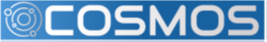 Grade: 9-12 High School Living EnvTopic: Making Connections Lab - Pulse Rate and Exercise  3 periodsComments/notesBrief Lesson Description: Explore how organisms regulate body conditions to a changing environment by designing and carrying out all steps required for a controlled experiment and presenting their findings.Brief Lesson Description: Explore how organisms regulate body conditions to a changing environment by designing and carrying out all steps required for a controlled experiment and presenting their findings.Brief Lesson Description: Explore how organisms regulate body conditions to a changing environment by designing and carrying out all steps required for a controlled experiment and presenting their findings.Brief Lesson Description: Explore how organisms regulate body conditions to a changing environment by designing and carrying out all steps required for a controlled experiment and presenting their findings.Performance Expectation(s): 
Living Environment Standards Key Idea 1: The central purpose of scientific inquiry is to develop explanations of natural phenomena in a continuing and creative process. (Includes all major understandings)Key Idea 2: Beyond the use of reasoning and consensus, scientific inquiry involves the testing of proposed explanations involving the use of conventional techniques and procedures and usually requiring considerable ingenuity.  (Includes all major understandings)Key Idea 3: The observations made while testing proposed explanations, when analyzed using conventional and invented methods, provide new insights into natural phenomena. (Includes all major understandings)1.2c: The components of the human body, from organ systems to cell organelles, interact to maintain a balanced internal environment. To successfully accomplish this, organisms possess a diversity of control mechanisms that detect deviations and make corrective actions. 1.2d: If there is a disruption in any human system, there may be a corresponding imbalance in homeostasis. 
Common Core ELA/Writing/Math StandardsWHST.9-12.7: Conduct short as well as more sustained research projects to answer a question (including a self-generated question) or solve a problem; narrow or broaden the inquiry when appropriate; synthesize multiple sources on the subject, demonstrating understanding of the subject under investigation. (HS-LS1-3)WHST.11-12.8: Gather relevant information from multiple authoritative print and digital sources, using advanced searches effectively; assess the strengths and limitations of each source in terms of the specific task, purpose, and audience; integrate information into the text selectively to maintain the flow of ideas, avoiding plagiarism and over-reliance on any one source and following a standard format for citation. (HS-LS1-3)
Performance Expectation(s): 
Living Environment Standards Key Idea 1: The central purpose of scientific inquiry is to develop explanations of natural phenomena in a continuing and creative process. (Includes all major understandings)Key Idea 2: Beyond the use of reasoning and consensus, scientific inquiry involves the testing of proposed explanations involving the use of conventional techniques and procedures and usually requiring considerable ingenuity.  (Includes all major understandings)Key Idea 3: The observations made while testing proposed explanations, when analyzed using conventional and invented methods, provide new insights into natural phenomena. (Includes all major understandings)1.2c: The components of the human body, from organ systems to cell organelles, interact to maintain a balanced internal environment. To successfully accomplish this, organisms possess a diversity of control mechanisms that detect deviations and make corrective actions. 1.2d: If there is a disruption in any human system, there may be a corresponding imbalance in homeostasis. 
Common Core ELA/Writing/Math StandardsWHST.9-12.7: Conduct short as well as more sustained research projects to answer a question (including a self-generated question) or solve a problem; narrow or broaden the inquiry when appropriate; synthesize multiple sources on the subject, demonstrating understanding of the subject under investigation. (HS-LS1-3)WHST.11-12.8: Gather relevant information from multiple authoritative print and digital sources, using advanced searches effectively; assess the strengths and limitations of each source in terms of the specific task, purpose, and audience; integrate information into the text selectively to maintain the flow of ideas, avoiding plagiarism and over-reliance on any one source and following a standard format for citation. (HS-LS1-3)
Performance Expectation(s): 
Living Environment Standards Key Idea 1: The central purpose of scientific inquiry is to develop explanations of natural phenomena in a continuing and creative process. (Includes all major understandings)Key Idea 2: Beyond the use of reasoning and consensus, scientific inquiry involves the testing of proposed explanations involving the use of conventional techniques and procedures and usually requiring considerable ingenuity.  (Includes all major understandings)Key Idea 3: The observations made while testing proposed explanations, when analyzed using conventional and invented methods, provide new insights into natural phenomena. (Includes all major understandings)1.2c: The components of the human body, from organ systems to cell organelles, interact to maintain a balanced internal environment. To successfully accomplish this, organisms possess a diversity of control mechanisms that detect deviations and make corrective actions. 1.2d: If there is a disruption in any human system, there may be a corresponding imbalance in homeostasis. 
Common Core ELA/Writing/Math StandardsWHST.9-12.7: Conduct short as well as more sustained research projects to answer a question (including a self-generated question) or solve a problem; narrow or broaden the inquiry when appropriate; synthesize multiple sources on the subject, demonstrating understanding of the subject under investigation. (HS-LS1-3)WHST.11-12.8: Gather relevant information from multiple authoritative print and digital sources, using advanced searches effectively; assess the strengths and limitations of each source in terms of the specific task, purpose, and audience; integrate information into the text selectively to maintain the flow of ideas, avoiding plagiarism and over-reliance on any one source and following a standard format for citation. (HS-LS1-3)
Would include standards that cover the scientific method as well as some regarding homeostasisInclude CCLS Specific Learning Outcomes: Students learn to apply the steps of the scientific method and present their findings to the whole class for peer evaluation. Students apply knowledge of homeostasis to describe the physiological changes that occur pre- and post-exercise and other activities.Students collect digital pulse rate data using the Arduino microcomputer with pulse sensors attached to it. Specific Learning Outcomes: Students learn to apply the steps of the scientific method and present their findings to the whole class for peer evaluation. Students apply knowledge of homeostasis to describe the physiological changes that occur pre- and post-exercise and other activities.Students collect digital pulse rate data using the Arduino microcomputer with pulse sensors attached to it. Specific Learning Outcomes: Students learn to apply the steps of the scientific method and present their findings to the whole class for peer evaluation. Students apply knowledge of homeostasis to describe the physiological changes that occur pre- and post-exercise and other activities.Students collect digital pulse rate data using the Arduino microcomputer with pulse sensors attached to it. Narrative / Background Information 
Narrative / Background Information 
Narrative / Background Information 
Narrative / Background Information 
Science & Engineering Practices: 
Plan and conduct an investigation individually and collaboratively to produce data to serve as the basis for evidence, and in the design: decide on types, how much, and accuracy of data needed to produce reliable measurements and consider limitations on the precision of the data (e.g., number of trials, cost, risk, time), and refine the design accordingly.]
HS-LS1-3. Plan and conduct an investigation to provide evidence that feedback mechanisms maintain homeostasis. [Disciplinary Core Ideas: LS1.A: Structure and FunctionFeedback mechanisms maintain a living system’s internal conditions within certain limits and mediate behaviors, allowing it to remain alive and functional even as external conditions change within some range. Feedback mechanisms can encourage (through positive feedback) or discourage (negative feedback) what is going on inside the living system.Crosscutting Concepts:  Cause and EffectEmpirical evidence is required to differentiate between cause and correlation and make claims about specific causes and effects. (HS-LS2-8), (HS-LS4-6)Scale, Proportion, and QuantityThe significance of a phenomenon is dependent on the scale, proportion, and quantity at which it occurs. (HS-LS2-1)Using the concept of orders of magnitude allows one to understand how a model at one scale relates to a model at another scale. (HS-LS2-2)Stability and ChangeMuch of science deals with constructing explanations of how things change and how they remain stable. (HS-LS2-6)Crosscutting Concepts:  Cause and EffectEmpirical evidence is required to differentiate between cause and correlation and make claims about specific causes and effects. (HS-LS2-8), (HS-LS4-6)Scale, Proportion, and QuantityThe significance of a phenomenon is dependent on the scale, proportion, and quantity at which it occurs. (HS-LS2-1)Using the concept of orders of magnitude allows one to understand how a model at one scale relates to a model at another scale. (HS-LS2-2)Stability and ChangeMuch of science deals with constructing explanations of how things change and how they remain stable. (HS-LS2-6)
Possible Preconceptions/Misconceptions: Students may need assistance with Arduino equipment - make sure to demonstrate ahead of timeUnderstanding why pulse rate is higher after exercise in terms of what is happening with the circulatory systemCheck student scales to make sure they start from zero (or have a break) and are scaled in equal multiples/lineIdentifying a good number a constants for a lab experiment - push students to think of as many parameters to keep the same as they can

Possible Preconceptions/Misconceptions: Students may need assistance with Arduino equipment - make sure to demonstrate ahead of timeUnderstanding why pulse rate is higher after exercise in terms of what is happening with the circulatory systemCheck student scales to make sure they start from zero (or have a break) and are scaled in equal multiples/lineIdentifying a good number a constants for a lab experiment - push students to think of as many parameters to keep the same as they can

Possible Preconceptions/Misconceptions: Students may need assistance with Arduino equipment - make sure to demonstrate ahead of timeUnderstanding why pulse rate is higher after exercise in terms of what is happening with the circulatory systemCheck student scales to make sure they start from zero (or have a break) and are scaled in equal multiples/lineIdentifying a good number a constants for a lab experiment - push students to think of as many parameters to keep the same as they can
Misconceptions about the equipment, experiment, concepts, or vocabularyLESSON PLAN – 5-E Model LESSON PLAN – 5-E Model LESSON PLAN – 5-E Model LESSON PLAN – 5-E Model ENGAGE:  Opening Activity – Access Prior Learning / Stimulate Interest / Generate Questions: Students pick up Making Connections lab packet as they enter the room.Show picture of a pregnant woman with a cigarette. Do Now: 5 min talk, 4 min review (9 min total)Write down your partner’s response to the following questions:What may happen to a baby if the mother started smoking? Are smoking and low-birth weight babies directly related? How would you confirm your response? 
Discuss as a class, ensuring that students are sharing only their partner’s responses (not their own). ENGAGE:  Opening Activity – Access Prior Learning / Stimulate Interest / Generate Questions: Students pick up Making Connections lab packet as they enter the room.Show picture of a pregnant woman with a cigarette. Do Now: 5 min talk, 4 min review (9 min total)Write down your partner’s response to the following questions:What may happen to a baby if the mother started smoking? Are smoking and low-birth weight babies directly related? How would you confirm your response? 
Discuss as a class, ensuring that students are sharing only their partner’s responses (not their own). ENGAGE:  Opening Activity – Access Prior Learning / Stimulate Interest / Generate Questions: Students pick up Making Connections lab packet as they enter the room.Show picture of a pregnant woman with a cigarette. Do Now: 5 min talk, 4 min review (9 min total)Write down your partner’s response to the following questions:What may happen to a baby if the mother started smoking? Are smoking and low-birth weight babies directly related? How would you confirm your response? 
Discuss as a class, ensuring that students are sharing only their partner’s responses (not their own). Are there any videos/interactive resources that students could explore first?EXPLORE: Lesson Description – Materials Needed / Probing or Clarifying Questions:Pre-lab ProtocolRead through Discovering Connections and Safety sections of the lab with students (5 mins)Find out if anyone is excused from physical activity due to health reasonsShow students how to normally do pulse rate, just so they know (2 mins) Tell students that we will be using a device for calculating the pulse rates for the three trails on page 2Introduce Arduino pulse rate sensor to students and demonstrate use (8 min)YouTube video showing its use (not sure which to use yet)https://www.youtube.com/watch?v=nUtFfaG-SJ0 https://www.youtube.com/watch?v=_J7pyL_3-AI ← this one seems more student-friendly w/instructionsGo over any precautions to ensure Arduino is not damagedPage 2 of Making Connections Lab (5 mins)Students take three trials of their pulse rate (1 min) and record into packetStudents calculate average and input into Google Doc Page 3 of Lab Packet (<10 min)Students complete data table from displayed dataStudents generate a histogram using appropriate scales and the data providedReview one or two if time allowsAddress any common misconceptions regarding the histogram (display an example on the board if needed -- do not show if students are generating well on their own)Page 4 of Packet (Students skip the first three questions, complete for DN next day; do activity part first - last 5 min of day 1)Students perform activity for a minute - partner times themTake pulse on Arduino and record results into packetStudents ask four other partners if they got similar resultsAnswer last question on page 4 and discuss as a class if time allowsSECOND PERIODDN: Page 4 of Making Connections Packet (5 min total)Individually, students answer the first three questionsFor question 3, students write their partner’s question right under theirs after discussing responsesPage 5+6: Students perform Part A2 and answer the questions on pages 5 and 6 (15 mins) Do questions individually (10 mins)On bottom of page 5, in blank space: Discuss responses with partner and write down similarities/differences between your responses. (5 mins) 

EXPLORE: Lesson Description – Materials Needed / Probing or Clarifying Questions:Pre-lab ProtocolRead through Discovering Connections and Safety sections of the lab with students (5 mins)Find out if anyone is excused from physical activity due to health reasonsShow students how to normally do pulse rate, just so they know (2 mins) Tell students that we will be using a device for calculating the pulse rates for the three trails on page 2Introduce Arduino pulse rate sensor to students and demonstrate use (8 min)YouTube video showing its use (not sure which to use yet)https://www.youtube.com/watch?v=nUtFfaG-SJ0 https://www.youtube.com/watch?v=_J7pyL_3-AI ← this one seems more student-friendly w/instructionsGo over any precautions to ensure Arduino is not damagedPage 2 of Making Connections Lab (5 mins)Students take three trials of their pulse rate (1 min) and record into packetStudents calculate average and input into Google Doc Page 3 of Lab Packet (<10 min)Students complete data table from displayed dataStudents generate a histogram using appropriate scales and the data providedReview one or two if time allowsAddress any common misconceptions regarding the histogram (display an example on the board if needed -- do not show if students are generating well on their own)Page 4 of Packet (Students skip the first three questions, complete for DN next day; do activity part first - last 5 min of day 1)Students perform activity for a minute - partner times themTake pulse on Arduino and record results into packetStudents ask four other partners if they got similar resultsAnswer last question on page 4 and discuss as a class if time allowsSECOND PERIODDN: Page 4 of Making Connections Packet (5 min total)Individually, students answer the first three questionsFor question 3, students write their partner’s question right under theirs after discussing responsesPage 5+6: Students perform Part A2 and answer the questions on pages 5 and 6 (15 mins) Do questions individually (10 mins)On bottom of page 5, in blank space: Discuss responses with partner and write down similarities/differences between your responses. (5 mins) 

EXPLORE: Lesson Description – Materials Needed / Probing or Clarifying Questions:Pre-lab ProtocolRead through Discovering Connections and Safety sections of the lab with students (5 mins)Find out if anyone is excused from physical activity due to health reasonsShow students how to normally do pulse rate, just so they know (2 mins) Tell students that we will be using a device for calculating the pulse rates for the three trails on page 2Introduce Arduino pulse rate sensor to students and demonstrate use (8 min)YouTube video showing its use (not sure which to use yet)https://www.youtube.com/watch?v=nUtFfaG-SJ0 https://www.youtube.com/watch?v=_J7pyL_3-AI ← this one seems more student-friendly w/instructionsGo over any precautions to ensure Arduino is not damagedPage 2 of Making Connections Lab (5 mins)Students take three trials of their pulse rate (1 min) and record into packetStudents calculate average and input into Google Doc Page 3 of Lab Packet (<10 min)Students complete data table from displayed dataStudents generate a histogram using appropriate scales and the data providedReview one or two if time allowsAddress any common misconceptions regarding the histogram (display an example on the board if needed -- do not show if students are generating well on their own)Page 4 of Packet (Students skip the first three questions, complete for DN next day; do activity part first - last 5 min of day 1)Students perform activity for a minute - partner times themTake pulse on Arduino and record results into packetStudents ask four other partners if they got similar resultsAnswer last question on page 4 and discuss as a class if time allowsSECOND PERIODDN: Page 4 of Making Connections Packet (5 min total)Individually, students answer the first three questionsFor question 3, students write their partner’s question right under theirs after discussing responsesPage 5+6: Students perform Part A2 and answer the questions on pages 5 and 6 (15 mins) Do questions individually (10 mins)On bottom of page 5, in blank space: Discuss responses with partner and write down similarities/differences between your responses. (5 mins) 

Students input pulse data into a google doc for easier display of class resultsEXPLAIN: Concepts Explained and Vocabulary Defined: Student Presentations of final report (THIRD PERIOD)TeacherProvide presentation guidelines and an audience handout for them to follow along and evaluate their peers during a gallery walk
StudentPrepare work around the room displaying their experiment (5 mins)Present findings in pairs with data gathered Participate in a gallery walk (20 mins)Students compare their findings to that of their peers and discuss as a class (10 mins)Discuss which experiments they though investigated the claims well and why (5 min) 
Vocabulary: homeostasis/dynamic equilibrium, scientific method, controlled experiment, hypothesis, independent and dependent variables, constants aka controlled variablesEXPLAIN: Concepts Explained and Vocabulary Defined: Student Presentations of final report (THIRD PERIOD)TeacherProvide presentation guidelines and an audience handout for them to follow along and evaluate their peers during a gallery walk
StudentPrepare work around the room displaying their experiment (5 mins)Present findings in pairs with data gathered Participate in a gallery walk (20 mins)Students compare their findings to that of their peers and discuss as a class (10 mins)Discuss which experiments they though investigated the claims well and why (5 min) 
Vocabulary: homeostasis/dynamic equilibrium, scientific method, controlled experiment, hypothesis, independent and dependent variables, constants aka controlled variablesEXPLAIN: Concepts Explained and Vocabulary Defined: Student Presentations of final report (THIRD PERIOD)TeacherProvide presentation guidelines and an audience handout for them to follow along and evaluate their peers during a gallery walk
StudentPrepare work around the room displaying their experiment (5 mins)Present findings in pairs with data gathered Participate in a gallery walk (20 mins)Students compare their findings to that of their peers and discuss as a class (10 mins)Discuss which experiments they though investigated the claims well and why (5 min) 
Vocabulary: homeostasis/dynamic equilibrium, scientific method, controlled experiment, hypothesis, independent and dependent variables, constants aka controlled variablesMight add more to this sectionELABORATE:  Applications and Extensions:Page 7-9: Investigating Claims (~20-25 mins; rest of the second period)Discuss briefly the difference between a claim and a fact.Read over summary, allow students to read through Conflicting Claims About the Effect of Exercise…Students answer questions in their pairs and design an experiment using the guidelines on page 8Teacher: Ensure data tables are properly madeMake sure experiments are not all exactly the sameProvide ideas for experimental variables they can changeStudents show data tables to teacher before starting experimentStudents can create data table into google docStudents gather data using multiple trials (10 mins) Student enter data into google docHOMEWORK:  Allow students about 2-3 days (or time over a weekend if lab is done by Friday) to create a typed lab report and presentation for the class. Students share final reports with the teacher over Google Docs/by email directly. ELABORATE:  Applications and Extensions:Page 7-9: Investigating Claims (~20-25 mins; rest of the second period)Discuss briefly the difference between a claim and a fact.Read over summary, allow students to read through Conflicting Claims About the Effect of Exercise…Students answer questions in their pairs and design an experiment using the guidelines on page 8Teacher: Ensure data tables are properly madeMake sure experiments are not all exactly the sameProvide ideas for experimental variables they can changeStudents show data tables to teacher before starting experimentStudents can create data table into google docStudents gather data using multiple trials (10 mins) Student enter data into google docHOMEWORK:  Allow students about 2-3 days (or time over a weekend if lab is done by Friday) to create a typed lab report and presentation for the class. Students share final reports with the teacher over Google Docs/by email directly. ELABORATE:  Applications and Extensions:Page 7-9: Investigating Claims (~20-25 mins; rest of the second period)Discuss briefly the difference between a claim and a fact.Read over summary, allow students to read through Conflicting Claims About the Effect of Exercise…Students answer questions in their pairs and design an experiment using the guidelines on page 8Teacher: Ensure data tables are properly madeMake sure experiments are not all exactly the sameProvide ideas for experimental variables they can changeStudents show data tables to teacher before starting experimentStudents can create data table into google docStudents gather data using multiple trials (10 mins) Student enter data into google docHOMEWORK:  Allow students about 2-3 days (or time over a weekend if lab is done by Friday) to create a typed lab report and presentation for the class. Students share final reports with the teacher over Google Docs/by email directly. This has activities from period 2; would come before explain EVALUATE:  Formative Monitoring (Questioning / Discussion): Multiple checks during the lab setup, portion, pre- and post-experimentAsk students how they are properly applying all of the necessary steps of the scientific method (see scientific method template that includes a checklist after every section)Students will be inputting their own observations into their lab notebookPeer evaluation of extension labs and setup
Summative Assessment (Quiz / Project / Report): End-of-lab report with detailed analysis in conclusion and details about extension activities (Individually using collected group data) - students use template from before to write thisWhole class presentation by groups on their findings, and comparison to other groups’ findings Scientific method/state lab regents questions quiz
EVALUATE:  Formative Monitoring (Questioning / Discussion): Multiple checks during the lab setup, portion, pre- and post-experimentAsk students how they are properly applying all of the necessary steps of the scientific method (see scientific method template that includes a checklist after every section)Students will be inputting their own observations into their lab notebookPeer evaluation of extension labs and setup
Summative Assessment (Quiz / Project / Report): End-of-lab report with detailed analysis in conclusion and details about extension activities (Individually using collected group data) - students use template from before to write thisWhole class presentation by groups on their findings, and comparison to other groups’ findings Scientific method/state lab regents questions quiz
EVALUATE:  Formative Monitoring (Questioning / Discussion): Multiple checks during the lab setup, portion, pre- and post-experimentAsk students how they are properly applying all of the necessary steps of the scientific method (see scientific method template that includes a checklist after every section)Students will be inputting their own observations into their lab notebookPeer evaluation of extension labs and setup
Summative Assessment (Quiz / Project / Report): End-of-lab report with detailed analysis in conclusion and details about extension activities (Individually using collected group data) - students use template from before to write thisWhole class presentation by groups on their findings, and comparison to other groups’ findings Scientific method/state lab regents questions quiz
During experimentation, during presentations; individual versus group assessment techniquesEXTEND Further / Reflect: Enrichment: (Added extensions to lesson, if possible) Time allowing or for hwExplore other ways our bodies change with the environment, and relate them to disordersHow does this disorder disrupt feedback mechanisms/homeostasis/dynamic equilibrium in an organism? EXTEND Further / Reflect: Enrichment: (Added extensions to lesson, if possible) Time allowing or for hwExplore other ways our bodies change with the environment, and relate them to disordersHow does this disorder disrupt feedback mechanisms/homeostasis/dynamic equilibrium in an organism? EXTEND Further / Reflect: Enrichment: (Added extensions to lesson, if possible) Time allowing or for hwExplore other ways our bodies change with the environment, and relate them to disordersHow does this disorder disrupt feedback mechanisms/homeostasis/dynamic equilibrium in an organism? Optional - could be done as HW, reviewed as a brief Do Now if time allows Could think of more